Should All Babies With Oesophageal Atresia Have Routine Screening For Midgut Malrotation Anomalies? A Systematic Review In Search Of Evidence.Patrick A Green 1, Cezar D Nicoara 1, Paul D Losty 1,21 – Department of Paediatric Surgery – Alder Hey Children’s Hospital NHS Foundation Trust, Liverpool UK2 – Academic Paediatric Surgery , Faculty Of Health And Life Sciences University of Liverpool, Liverpool UKCorrespondence  Professor Paul D Losty MD FRCSI FRCS(Ed) FRCS(Eng) FRCS(Paed) FEBPS Department of Paediatric Surgery,  Alder Hey Children’s NHS Foundation Trust, Faculty Of Health And Life Sciences , University of Liverpool, East Prescott Road, Liverpool UK, L14 5ABEmail : paul.losty@liverpool.ac.ukReprints will not be available from the author. Funding – No funding to declareWord Count = 1470Figure Count = 1 Table Count = 3Running Head: Esophageal atresia intestinal malrotation screening Structured AbstractBackground/Purpose: Oesophageal Atresia (OA) is associated with co-existent anomalies. There is a controversy of literature pertaining to the risk(s) of intestinal malrotation. In order to guide management we critically evaluate the incidence of IM anomalies in OA newborns. Design: MEDLINE and EMBASE databases were searched using keywords “(O)Esophageal Atresia and Malrotation/Associated Abnormalities/Associated Anomalies”. Full texts of articles were screened if manuscripts exclusively reported patients with OA malrotation and/or associated anomalies. Larger case series (> 10patients) were included if abstract(s) showed that associated anomalies were systematically assessed. Full eligibility criteria required at least one case of malrotation in an OA index case. Data were collected on article type, number of patients and method(s) of diagnosis.  Results:  632 abstracts were screened of which 158  papers were analysed based on inclusion criteria -  30 manuscripts documented the incidence (%) of malrotation. Incidence rate(s) were 0.5% - 13%. Malrotation was observed to have a higher incidence (10% - 44%) in OA babies with other gastrointestinal anomalies (VACTERL). Conclusion: Newborns with OA appear to be at a higher risk (%) of having intestinal malrotation anomalies than healthy babies. Prospective studies are required to accurately quantify and define the ‘ true incidence ‘ of this association.  Given the potential lethal consequences of midgut volvulus screening may be justified in OA babies.  Consensus guidelines (DELPHI) exploring surgeons attitudes with regards management of ‘ asymptomatic malrotation ‘ disorders in OA newborns may further guide best practice.  KEY WORDS: Oesophageal Atresia ; Malrotation ; newborn Level of Evidence IV – Due to study design of manuscripts included.IntroductionOesophageal Atresia (OA) is one of the  most noteworthy index paediatric surgical disorders. Since the first successful repairs were undertaken  in the 1940’s  , advances in neonatal medicine, operative technique(s) and post-operative care have dramatically improved outcomes for these patients such that  morbidity and mortality is now mainly linked to co-associated anomalies such as lethal chromosomal phenotypes  or severe structural cardiac malformations (1). Oesophageal atresia is an isolated condition in just over 53% of cases, with remaining patients often having at least one associated anomaly or condition(2). The commonest associated anomalies may form part of the VACTERL (Vertebral, Anorectal, Cardiac, Tracheoesophageal Fistula, Renal and Limb) spectrum . Approximately 8% of children with oesophageal atresia  may have a chromosomal abnormality,- Trisomy 18 (Edward’s syndrome) perhaps being the most well known (3). Recent reports have emerged suggesting  that oespophageal atresia may be associated with a higher incidence of intestinal  malrotation disorders than that observed in the healthy population (3–5). Malrotation is linked to failure of the gut to undergo a normal pattern of rotation exhibiting an anticlockwise course as it returns to the abdominal cavity after the normal physiological herniation seen in the first trimester(6). Malrotation has an estimated incidence of 1:500 cases in the general population on the basis of post mortem studies(7). Whilst malrotation may remain ‘ asymptomatic ‘ , risk(s) include midgut volvulus around the fore-shortened mesentery. This can be a fatal event with catastrophic mid gut infarction , or even when emergent surgical management is timely may be linked to survivors experiencing short bowel syndrome with a significant morbidity including requirement for intestinal transplantation. Subsequently, whilst there remains debate on the management of ‘ asymptomatic malrotation ‘, many surgeons nonetheless advocate early surgical intervention to mitigate these risks. Against this background, this study aimed to critically review current published studies to more accurately define the incidence of intestinal malrotation anomalies in oesophageal atresia patients , with the objective to help determine ( i )  if routine screening of midgut anatomy is warranted and ( ii ) prophylactic Ladd’s operative correction.Methods	This study was conducted in accordance with the Preferred Reporting Items for Systematic Reviews and Meta-Analyses (PRISMA) guidelines(8). Using the UK NHS Healthcare Databases Advances Search tool,  MEDLINE and EMBASE were searched for ALL articles using the terms “(O)Esophageal Atresia” AND “Malrotation”, “Associated Anomalies” OR “Associated Abnormalities”. There were no time or year limits on the search, which was completed in June 2020.  References of included studies were also screened to maximise eligible papers. Eligibility CriteriaPapers were eligible for inclusion if they defined a patient cohort (or detailed subgroup analysis) of oesophageal atresia  cases only and were English language papers. Papers had to include at least 10 index OA cases with complete description of the associated anomalies in the cohort studies. Animal studies and isolated case reports were excluded. Further analysis of referenced papers was then undertaken if considered of relevance by the study investigators. Outcome Measure(s)An incidence rate (%) of malrotation was calculated where applicable from the information contained in the screened eligible papers.Data CollectionAn electronic database was created (PG), tested on randomly selected articles then adjusted for final validity to a second reviewer. Following removal of duplicate articles, two authors (PG and CN) independently screened all abstracts and eligible papers. Any disagreements were settled by consensus. Studies were then finally approved by the senior author (PDL). Methodological and reporting quality was assessed using the MINORS criteria tool (9). For each published study,  data were collected on Authors, Journal published by, year, the incidence (%) of midgut malrotation and the methodology / results  in the publications in which malrotation was reported. Statistics	Correlations were assessed using Spearman’s rho test, with p<0.05  taken as significant.ResultsAfter duplicate removal from the database searches, 632 abstracts were screened, 158 original papers were scrutinized  and 30 papers then selected with filters for  full review.- Figure 1. Table 1 illustrates demographic information from selected  papers as well as the studies. Twenty nine out of thirty papers were retrospective cohort study reviews. Twenty two out of thirty studies (73%) were single-centre retrospective case series. Table 2 highlights  the incidence (%) of  malrotation reported in oesophageal atresia patients, with rates varying between 0.5 %- 13%. In the majority of papers, intestinal malrotation disorders were listed in a Table of patient co-morbidities with no clear documentation on the method of diagnosis or if an operation was undertaken to correct the anomaly. Only two papers, Pachl et al (2015)(4) and Upadhyay et al (2001) (5) specifically investigated and documented  the anatomical position of the duodeno-jejunal flexure and the estimated  incidence of  malrotation. The incidence rates remained unchanged over time  (rho=-0.06, p=0.74).Study Quality	Figure 2 summarises the MINORS methodological index scores for the included papers. In general, studies scored highly for documenting the defined aims and for including consecutive patients however were penalised for their retrospective nature and / or the lack of a pre-determined study size. DiscussionTo the best of our knowledge, this is the first systematic review  to make effort to accurately determine the incidence (%) of intestinal malrotation in oesophageal atresia patients. During the last 50 years or so a number of publications have suggested that oesophageal atresia babies may have a higher incidence of anomalies of gut rotation compared to the healthy general population. Malrotation is well known to have a higher incidence (%)  in other congenital  gastrointestinal malformation disorders  including anorectal malformations(10) and duodenal atresia(11). We reviewed two studies here which included patients with oesophageal atresia and anorectal malformations(12) and duodenal atresia(13) respectively.  The incidence rates of intestinal malrotation were 3.6% and 10% respectively much higher than that seen in the healthy general population. Pachl et al (2015)(4) noted an association between oesophageal atresia Gross classification Type A   and intestinal malrotation (11%) speculating an increased incidence of syndromic anomalies with isolated ‘ pure ‘ oesophageal atresia. We further uncovered a single paper that specifically reported additional data on patients with isolated ‘ pure’ oesophageal atresia.  (Burjonrappa et al (2010) (14)),  showed a notably higher incidence of intestinal malrotation (6.6%) in their study series . Although these published studies may have elements of potential selection bias they nonetheless collectively  demonstrate a higher  incidence of  malrotation compared to the normal healthy  population. Efforts were made to explore and assess for this association in other papers, however malrotation was often listed here in a post of co-morbidities and as such it was impossible to accurately state what other anomalies the children in question had here. Limitations of the current systematic review herein reflect heterogenicity of the available published literature (Figure 2). Future prospective studies ideally would involve screening all index oesophageal atresia babies with midgut contrast radiology imaging prior to hospital discharge after primary repair.The big question -  What to do about patients with oesophageal atresia and ‘ asymptomatic ‘ intestinal malrotation, particularly when the evidence for the best management of ‘ asymptomatic malrotation ’  is lacking.   Although the lifetime risk of volvulus in malrotation is not truly known, some authors estimate it to be as high as 20% (15). In the study authors’ experience, many paediatric surgeons may feel that the risks associated with midgut volvulus warrant a Ladd’s operation to counter these dangers whilst accepting there may also be a 10%-25% morbidity linked to future adhesional obstruction. However, in consensus guidelines developed by Graziano et al(16), it has been suggested that surgical correction be considered for young patients found to have malrotation (Oxford level of evidence 3-4, recommendation grade C), whilst older patients, or those with ‘ atypical ‘ malrotation, where the duodenojejunal junction is orientated to the left of the midline  but below the pylorus may observed, but only if  ‘ reliably ‘ diagnosed.  Until there are established consensus guidelines on how to best manage oesophageal atresia patients if malrotation is incidentally discovered, it may be difficult then to propose health care recommendations on obligatory screening.   Though, in babies with oesophageal atresia, intestinal malrotation does appear to meet WHO criteria for screening - Table 3. Various imaging modalities are available in clinical practice.  The current gold standard and the one most readily employed at our surgical centre is upper GI fluoroscopy as the proposed investigation here of choice(17). In conclusion this systematic review study demonstrates that newborns with oesophageal atresia appear to be at a much higher risk of having intestinal malrotation anomalies than otherwise healthy babies. Given the potential lethal consequences of midgut volvulus radiology midgut screening may be wholly justifiable in babies with oesophageal atresia prior to primary hospital discharge.  Consensus guidelines developed in partnership with parent charity support associations such as  TOFS UK ( est. 1982 ) or the Federation Of Esophageal Atresia (EAT) may greatly help define ‘ best practice ’  in the future. .FundingNo funding declared References1. 	MacKinlay GA. Esophageal atresia surgery in the 21st century. Semin Pediatr Surg. 2009 Feb;18(1):20–2. 2. 	Losty PD. Esophageal atresia and tracheo-esophageal fistula. In: Rickham’s neonatal surgery [Internet]. London: Springer Singapore; 2018 [cited 2020 Jun 29]. p. 541–62. Available from: http://link.springer.com/10.1007/978-1-4471-4721-3_233. 	Stoll C, Alembik Y, Dott B, Roth MP. Associated malformations in patients with esophageal atresia. Eur J Med Genet. 2009 Sep;52(5):287–90. 4. 	Pachl M, Eaton S, Kiely EM, Drake D, Cross K, Curry JI, et al. Esophageal atresia and malrotation: what association? Pediatr Surg Int. 2015;31(2):181–5. 5. 	Upadhyay V, Hea CM, Matthews RD. Oesophageal atresia: A handshake with malrotation. Eur J Pediatr Surg. 2001;11(6):368–70. 6. 	Beasley SW. Malrotation and volvulus. In: Rickham’s neonatal surgery [Internet]. Springer Singapore; 2018 [cited 2020 Jun 29]. p. 683–710. Available from: https://link.springer.com/chapter/10.1007/978-1-4471-4721-3_327. 	Martin V, Shaw-Smith C. Review of genetic factors in intestinal malrotation. Vol. 26, Pediatric Surgery International. 2010. p. 769–81. 8. 	PRISMA Statement [Internet]. Available from: http://www.prisma-statement.org/9. 	Slim K, Nini E, Forestier D, Kwiatkowski F, Panis Y, Chipponi J. Methodological index for non-randomized studies (Minors): Development and validation of a new instrument. ANZ J Surg [Internet]. 2003 Sep 1 [cited 2020 Dec 17];73(9):712–6. Available from: https://pubmed.ncbi.nlm.nih.gov/12956787/10. 	Martinez-Leo B, Chesley P, Alam S, Frischer JS, Levitt MA, Avansino J, et al. The association of the severity of anorectal malformations and intestinal malrotation. J Pediatr Surg [Internet]. 2016 Aug [cited 2018 Dec 2];51(8):1241–5. Available from: http://www.ncbi.nlm.nih.gov/pubmed/2723850211. 	Zerin JM, Polley TZ. Malrotation in patients with duodenal atresia: a true association or an expected finding on postoperative upper gastrointestinal barium study? Pediatr Radiol [Internet]. 1994 [cited 2019 Nov 22];24(3):170–2. Available from: http://www.ncbi.nlm.nih.gov/pubmed/793679012. 	Fernandez E, Bischoff A, Dickie BH, Frischer J, Hall J, Peña A. Esophageal atresia in patients with anorectal malformations. Pediatr Surg Int. 2014;30(8):767–71. 13. 	Dave S, Shi ECP. The management of combined oesophageal and duodenal atresia. Pediatr Surg Int. 2004 Sep;20(9):689–91. 14. 	Burjonrappa S, Thiboutot E, Castilloux J, St-Vil D. Type A esophageal atresia: a critical review of management strategies at a single center. J Pediatr Surg. 2010 May;45(5):865–71. 15. 	Nguyen D, Sessions W, Deitrick J, Olanrewaju A, Meller J. Nonbilious Vomiting in a 4-Week-Old Male: A Case Report and Review of the Literature. Glob Pediatr Heal [Internet]. 2018 Jan 9 [cited 2020 Jul 16];5:2333794X1775101. Available from: https://doi.org/10.1177/2333794X1775101016. 	Graziano K, Islam S, Dasgupta R, Lopez ME, Austin M, Chen LE, et al. Asymptomatic malrotation: Diagnosis and surgical management. J Pediatr Surg [Internet]. 2015 Oct [cited 2018 Dec 2];50(10):1783–90. Available from: https://linkinghub.elsevier.com/retrieve/pii/S002234681500397817. 	Intestinal malrotation in children - UpToDate [Internet]. [cited 2020 Dec 17]. Available from: https://www.uptodate.com/contents/intestinal-malrotation-in-children?search=malrotation children&source=search_result&selectedTitle=1~68&usage_type=default&display_rank=1#H814291018. 	German JC, Mahour GH, Woolley MM. Esophageal atresia and associated anomalies. J Pediatr Surg. 1976;11(3):299–306. 19. 	Kimble RM, Harding J, Kolbe A. Additional congenital anomalies in babies with gut atresia or stenosis: When to investigate, and which investigation. Pediatr Surg Int. 1997;12(8):565–70. 20. 	Andrassy RJ, Mahour GH. Gastrointestinal Anomalies Associated with Esophageal Atresia or Tracheoesophageal Fistula. Arch Surg. 1979;114(10):1125–8. 21. 	Friedmacher F, Kroneis B, Huber-Zeyringer A, Schober P, Till H, Sauer H, et al. Postoperative Complications and Functional Outcome after Esophageal Atresia Repair: Results from Longitudinal Single-Center Follow-Up. J Gastrointest Surg [Internet]. 2017 [cited 2019 Nov 22];21(6):927–35. Available from: http://www.ncbi.nlm.nih.gov/pubmed/2842498522. 	Teich S, Barton DP, Ginn-Pease ME, King DR. Prognostic classification for esophageal atresia and tracheoesophageal fistula: Waterston versus Montreal. In: Journal of Pediatric Surgery. W.B. Saunders; 1997. p. 1075–80. 23. 	Spitz L, Kiely E, Brereton RJ. Esophageal atresia: Five year experience with 148 cases. J Pediatr Surg. 1987;22(2):103–8. 24. 	Cieri M V., Arnold GL, Torfs CP. Malrotation in conjunction with esophageal atresia/tracheo-esophageal fistula. Teratology [Internet]. 1999 Sep [cited 2018 Dec 2];60(3):114–6. Available from: http://www.ncbi.nlm.nih.gov/pubmed/1047189325. 	Stoll C, Alembik Y, Dott B, Roth MP. Associated anomalies in cases with esophageal atresia. Am J Med Genet Part A. 2017 Aug 1;173(8):2139–57. 26. 	De Jong EM, Felix JF, Deurloo JA, Van Dooren MF, Aronson DC, Torfs CP, et al. Non-VACTERL-type anomalies are frequent in patients with esophageal atresia/tracheo-esophageal fistula and full or partial VACTERL association. Birth Defects Res Part A - Clin Mol Teratol. 2008 Mar;82(2):92–7. 27. 	Brereton RJ, Zachary RB, Spitz L. Preventable death in oesophageal atresia. Arch Dis Child [Internet]. 1978 Apr [cited 2019 Nov 22];53(4):276–83. Available from: http://www.ncbi.nlm.nih.gov/pubmed/64643928. 	Driver CP, Shankar KR, Jones MO, Lamont GA, Turnock RR, Lloyd DA, et al. Phenotypic presentation and outcome of esophageal atresia in the era of the Spitz classification. J Pediatr Surg [Internet]. 2001 Sep [cited 2019 Nov 22];36(9):1419–21. Available from: http://www.ncbi.nlm.nih.gov/pubmed/1152861929. 	Engum SA, Grosfeld JL, West KW, Rescorla FJ, Scherer LRT. Analysis of Morbidity and Mortality in 227 Cases of Esophageal Atresia and/or Tracheoesophageal Fistula Over Two Decades. Arch Surg. 1995;130(5):502–8. 30. 	David TJ, O’Callaghan SE. Oesophageal atresia in the South West of England. J Med Genet. 1975;12(1):1–11. 31. 	Louhimo I, Lindahl H. Esophageal atresia: Primary results of 500 consecutively treated patients. J Pediatr Surg. 1983;18(3):217–29. 32. 	Bishop PJ, Klein MD, Philippart AI, Hixson DS, Hertzler JH. Transpleural repair of esophageal atresia without a primary gastrostomy: 240 patients treated between 1951 and 1983. J Pediatr Surg. 1985;20(6):823–8. 33. 	Pini Prato A, Carlucci M, Bagolan P, Gamba PG, Bernardi M, Leva E, et al. A cross-sectional nationwide survey on esophageal atresia and tracheoesophageal fistula. J Pediatr Surg. 2015 Sep 1;50(9):1441–56. 34. 	van Heurn LWE, Cheng W, de Vries B, Saing H, Jansen NJG, Kootstra G, et al. Anomalies associated with oesophageal atresia in Asians and Europeans. Pediatr Surg Int [Internet]. 2002 May [cited 2019 Nov 22];18(4):241–3. Available from: http://www.ncbi.nlm.nih.gov/pubmed/1202197035. 	Poenaru D, Laberge JM, Neilson IR, Guttman FM. A new prognostic classification for esophageal atresia. Surgery. 1993;113(4):426–32. 36. 	Ein SH, Shandling B, Wesson D, Filler RM. Esophageal atresia with distal tracheoesophageal fistula: Associated anomalies and prognosis in the 1980s. J Pediatr Surg. 1989;24(10):1055–9. 37. 	Chittmittrapap S, Spitz L, Kiely EM, Brereton RJ. Oesophageal atresia and associated anomalies. Arch Dis Child. 1989;64(3):364–8. 38. 	Deurloo JA, Smit BJ, Ekkelkamp S, Aronson DC. Oesophageal atresia in premature infants: an analysis of morbidity and mortality over a period of 20 years. Acta Paediatr [Internet]. 2004 Mar [cited 2019 Nov 22];93(3):394–9. Available from: http://www.ncbi.nlm.nih.gov/pubmed/1512484639. 	Li XW, Jiang YJ, Wang XQ, Yu JL, Li LQ. A scoring system to predict mortality in infants with esophageal atresia. Med (United States). 2017 Aug 1;96(32). 40. 	Galarreta CI, Vaida F, Bird LM. Patterns of malformation associated with esophageal atresia/tracheoesophageal fistula: A retrospective single center study. Am J Med Genet Part A [Internet]. 2020 Jun 1 [cited 2020 Aug 9];182(6):1351–63. Available from: https://onlinelibrary.wiley.com/doi/abs/10.1002/ajmg.a.6158241. 	Lejeune S, Le Mee A, Petyt L, Hutt A, Sfeir R, Michaud L, et al. Bronchopulmonary and vascular anomalies are frequent in children with oesophageal atresia. Acta Paediatr Int J Paediatr [Internet]. 2020 Jun 1 [cited 2020 Aug 9];109(6):1221–8. Available from: https://onlinelibrary.wiley.com/doi/abs/10.1111/apa.1508642. 	&NA; 11. Home Parenteral Nutrition in Children. J Pediatr Gastroenterol Nutr [Internet]. 2005 Nov [cited 2020 Jun 29];41(Supplement 2):S70–5. Available from: http://journals.lww.com/00005176-200511002-00011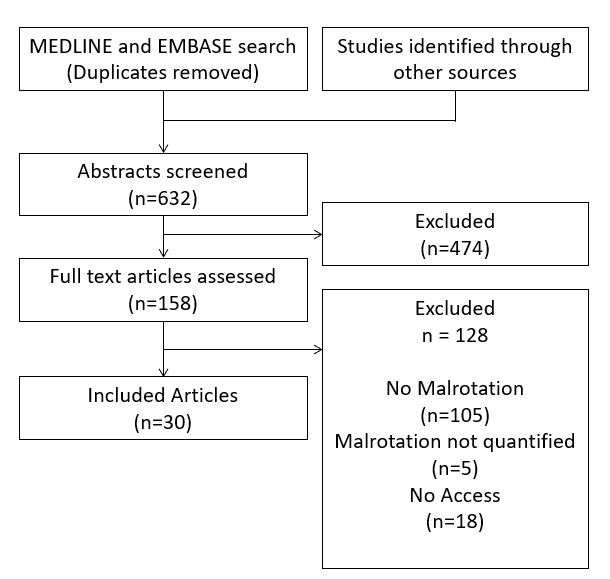 FIGURE 1 – FLOW DIAGRAM OF STUDY DESIGN AND PROCESS.TABLE 1 – STUDY CHARACTERISTICSTABLE 2 – STUDY RESULTS⁺Only included patients with OA-TOF and Duodenal Atresia. *Only included patient with Gross Type A Oesophageal Atresia-TOF. † Only included patients with OA-TOF and Anorectal malformations. FIGURE 2 – MINORS SCORE FOR INCLUDED STUDIESTABLE 3.NameYearJournalJournalStudy TypeStudy TypeInstitutionInstitutionGerman J.C(18)1976Journal of Pediatric SurgeryRetrospective Case Series Retrospective Case Series Single CentreSingle CentreKimble R.M(19)1997Pediatric Surgery InternationalRetrospective Case SeriesRetrospective Case SeriesSingle CentreSingle CentreDave, S(13)2004Pediatric Surgery InternationalRetrospective Case SeriesRetrospective Case SeriesSingle CentreSingle CentreAndrassy, R J(20)1979Archives of SurgeryRetrospective Case SeriesRetrospective Case SeriesSingle CentreSingle CentreFriedmacher F(21)2017Journal of Gastrointestinal SurgeryRetrospective case seriesRetrospective case seriesSingle CentreSingle CentreBurjonrappa S(14)2010Journal of Pediatric SurgeryRetrospective Case SeriesRetrospective Case SeriesSingle CentreSingle CentreTeich S(22)1997Journal of Pediatric SurgeryRetrospective Case SeriesRetrospective Case SeriesSingle CentreSingle CentreSpitz L(23)1987Journal of Pediatric SurgeryRetrospective Case SeriesRetrospective Case SeriesSingle CentreSingle CentreUpadhyay V(5)2001European Journal Pediatric SurgeryRetrospective Case SeriesRetrospective Case SeriesSingle CentreSingle CentreCieri M.V(24)1999TeratologyRetrospective Case SeriesRetrospective Case SeriesPopulation Registry DataPopulation Registry DataPachl M(4)2014Pediatric Surgery InternationalRetrospective Case SeriesRetrospective Case SeriesSingle CentreSingle CentreFernandez E(12)2014Pediatric Surgery InternationalRetrospective Case SeriesRetrospective Case SeriesSingle CentreSingle CentreStoll C.(25)2017American Journal of Medical GeneticsRetrospective Case SeriesRetrospective Case SeriesPopulation Registry DataPopulation Registry DataJong, E.M.G.J. De(26)2008Birth Defects Research (Part A)Retrospective Case SeriesRetrospective Case SeriesMulticentre (n=2)Multicentre (n=2)Stoll C.(3)2009European Journal of Medical GeneticsRetrospective Case SeriesRetrospective Case SeriesPopulation Registry DataPopulation Registry DataBrereton R.J(27)1978Archives of Disease in ChildhoodRetrospective Case SeriesRetrospective Case SeriesSingle CentreSingle CentreDriver C.P(28)2001Journal of Pediatric SurgeryRetrospective Case SeriesRetrospective Case SeriesSingle CentreSingle CentreEngum S.A(29)1995Archives of SurgeryRetrospective Case SeriesRetrospective Case SeriesSingle CentreSingle CentreDavid TJ(30)1975Journal of Medical GeneticsRetrospective Case SeriesRetrospective Case SeriesMulticentre (true number is difficult to ascertain)Multicentre (true number is difficult to ascertain)Louhimo I(31)1983Journal of Pediatric SurgeryRetrospective Case SeriesRetrospective Case SeriesSingle CentreSingle CentreBishop P.J(32)1985Journal of Pediatric SurgeryRetrospective Case SeriesRetrospective Case SeriesSingle CentreSingle CentrePini Prato A(33)2015Journal of Pediatric SurgeryProspective Observational StudyProspective Observational StudyMulticentre (n=52)Multicentre (n=52)Van Heurn L.W.E(34)2002Pediatric Surgery IntenationalRetrospective Case SeriesRetrospective Case SeriesMulticentre (n=3)Multicentre (n=3)Poenaru D(35)1993SurgeryRetrospective Case SeriesRetrospective Case SeriesSingle CentreSingle CentreEin S.H(36)1989Journal of Pediatric SurgeryRetrospective Case SeriesRetrospective Case SeriesSingle CentreSingle CentreChittmittrapap S(37)1989Archives of Disease in ChildhoodRetrospective Case SeriesRetrospective Case SeriesSingle CentreSingle CentreDeurloo, J A(38)1992Acta PediatricsRetrospective Case SeriesRetrospective Case SeriesSingle CentreSingle CentreLi, Xiao-Wen(39)2017MedicineRetrospective Case Control StudyRetrospective Case Control StudySingle CentreSingle CentreGalarreta, CL (40)2020Am J Med GenetRetrospective Case SeriesRetrospective Case SeriesSingle CentreSingle CentreLejeune, S (41)2020Acta PaediatrRetrospective Case SeriesRetrospective Case SeriesSingle CentreSingle CentreNameYearNo of PatientsMalrotation RateGerman J.C(18)197610213%Kimble R.M(19)19971010%Dave, S(13)⁺20041010%Andrassy, R J(20)19791508.7%Friedmacher F(21)20171097.3%Burjonrappa S(14)*2010156.6%Teich S(22)1997946.3%Spitz L(23)19871485%Upadhyay V(5)2001605%Cieri M.V(24)19996324.4%Pachl M(4)20142353.8%Fernandez E(12)†20141673.5%Stoll C.(25)20171163.4%Jong, E.M.G.J. De(26)2008903.3%Stoll C.(3)2009993%Brereton R.J(27)19781583%Driver C.P(28)20011343%Engum S.A(29)19952272.6%David TJ(30)19753452.6%Galarreta, CL (40)2020482.4%Louhimo I(31)19835001.6%Bishop P.J(32)19852711.5%Pini Prato A(33)20151461.3%Van Heurn L.W.E(34)2002821.2%Poenaru D(35)1993951%Ein S.H(36)1989971%Chittmittrapap S(37)19892530.8%Lejeune, S (41)20201570.6%Deurloo, J A(38)19921970.5%Li, Xiao-Wen(39)20171980.5%WHO Screening PrincipalApplication to MalrotationThe condition should be an important health problemMalrotation volvulus can have catastrophic consequencesThere should be a recognisable latent or early phaseMalrotation in the absence of volvulusThe natural history of the condition, including development from latent to declared disease should be adequately understoodWell documented pathophysiologyThere should be an accepted treatment for patients with the diseaseLadd’s procedure (debate over whether open or laparoscopic is superior)There should be a suitable test or examination that has a high level of accuracyUpper GI Contrast is gold standard.The test should be acceptable to the populationUpper GI Contrasts are standard investigations in most paediatric surgical units. There should be an agreed policy on whom to treatDebateable – see main body of text.Facilities for diagnosis and treatment should be available.Available in all tertiary centres The cost of screening (including diagnosis and treatment of patients diagnosed) should be economically balanced in relation to possible expenditure on medical care as a wholeUpper GI Contrast - £548Ladd’s Procedure – £4166Cost of Home PN in the case of short bowel syndrome - £60000-80000 / year(42)Screening should be a continuous processArrangements for this already in place